§1801.  Application and effect of chapter1.  Application of chapter.  This chapter applies to all benefit corporations.[PL 2019, c. 328, §1 (NEW).]2.  Application of corporation law generally.  This chapter does not create an implication that a contrary or different rule of law applies to a corporation that is not a benefit corporation.  This chapter does not affect a statute or rule of law that applies to a corporation that is not a benefit corporation.[PL 2019, c. 328, §1 (NEW).]3.  Laws applicable.  Except as otherwise provided in this chapter, this Title is generally applicable to all benefit corporations.  A benefit corporation may be subject simultaneously to this chapter and Title 13, chapter 22‑A.  This chapter supersedes other provisions of this Title and Title 13, chapter 22‑A with regard to benefit corporations.[PL 2019, c. 328, §1 (NEW).]4.  Limit on articles and bylaws.  A provision of the articles of incorporation or bylaws of a benefit corporation may not limit, be inconsistent with or supersede a provision of this chapter.[PL 2019, c. 328, §1 (NEW).]SECTION HISTORYPL 2019, c. 328, §1 (NEW). The State of Maine claims a copyright in its codified statutes. If you intend to republish this material, we require that you include the following disclaimer in your publication:All copyrights and other rights to statutory text are reserved by the State of Maine. The text included in this publication reflects changes made through the First Regular and First Special Session of the 131st Maine Legislature and is current through November 1. 2023
                    . The text is subject to change without notice. It is a version that has not been officially certified by the Secretary of State. Refer to the Maine Revised Statutes Annotated and supplements for certified text.
                The Office of the Revisor of Statutes also requests that you send us one copy of any statutory publication you may produce. Our goal is not to restrict publishing activity, but to keep track of who is publishing what, to identify any needless duplication and to preserve the State's copyright rights.PLEASE NOTE: The Revisor's Office cannot perform research for or provide legal advice or interpretation of Maine law to the public. If you need legal assistance, please contact a qualified attorney.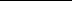 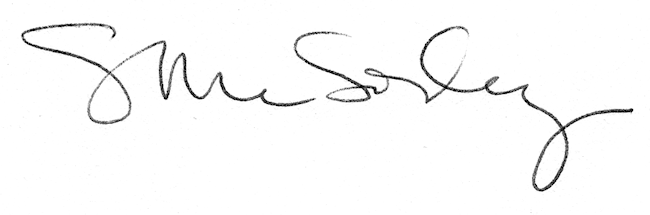 